รายงานการปฏิบัติราชการประจำ เดือนตุลาคมประจำปีงบประมาณ พ.ศ. 2567สถานีตำรวจนครบาลพหลโยธินงานอำนวยการ	 เมื่อวันที่ 2 ต.ค.66 เวลา 10.00 น. พ.ต.อ.ชิศณุพงศ์ สุริยานนท์ ผกก.สน.พหลโยธิน ได้ทำการ ประดับยศให้แก่ข้าราชการตำรวจ สน.พหลโยธิน ผู้ซึ่งได้รับการเลื่อนยศสูงขึ้น จำนวน 10 ราย เพื่อเป็นขวัญและกำลังใจ ในการปฏิบัติหน้าที่ต่อไป      ณ ห้อง ศปก.สน.พหลโยธิน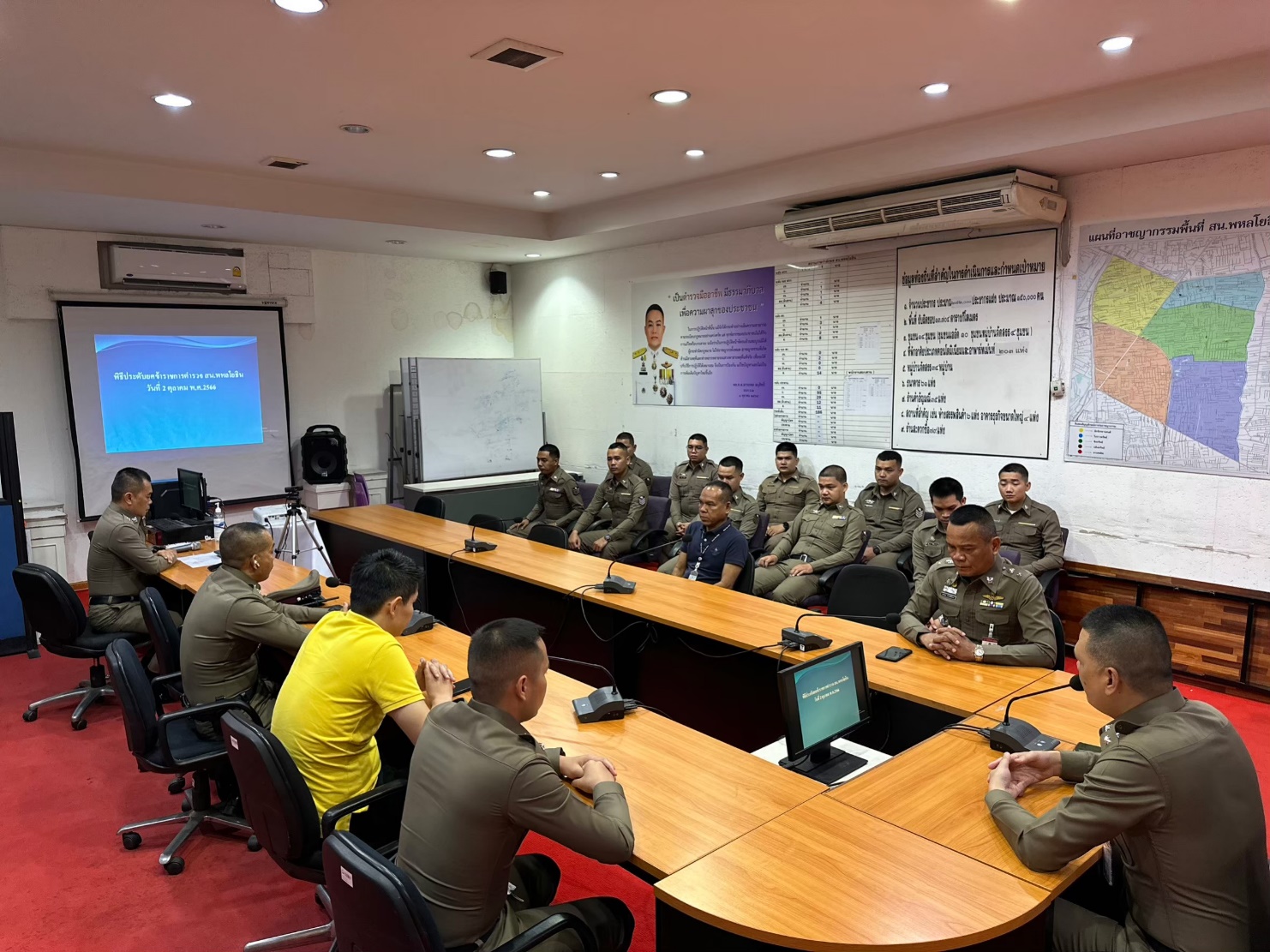 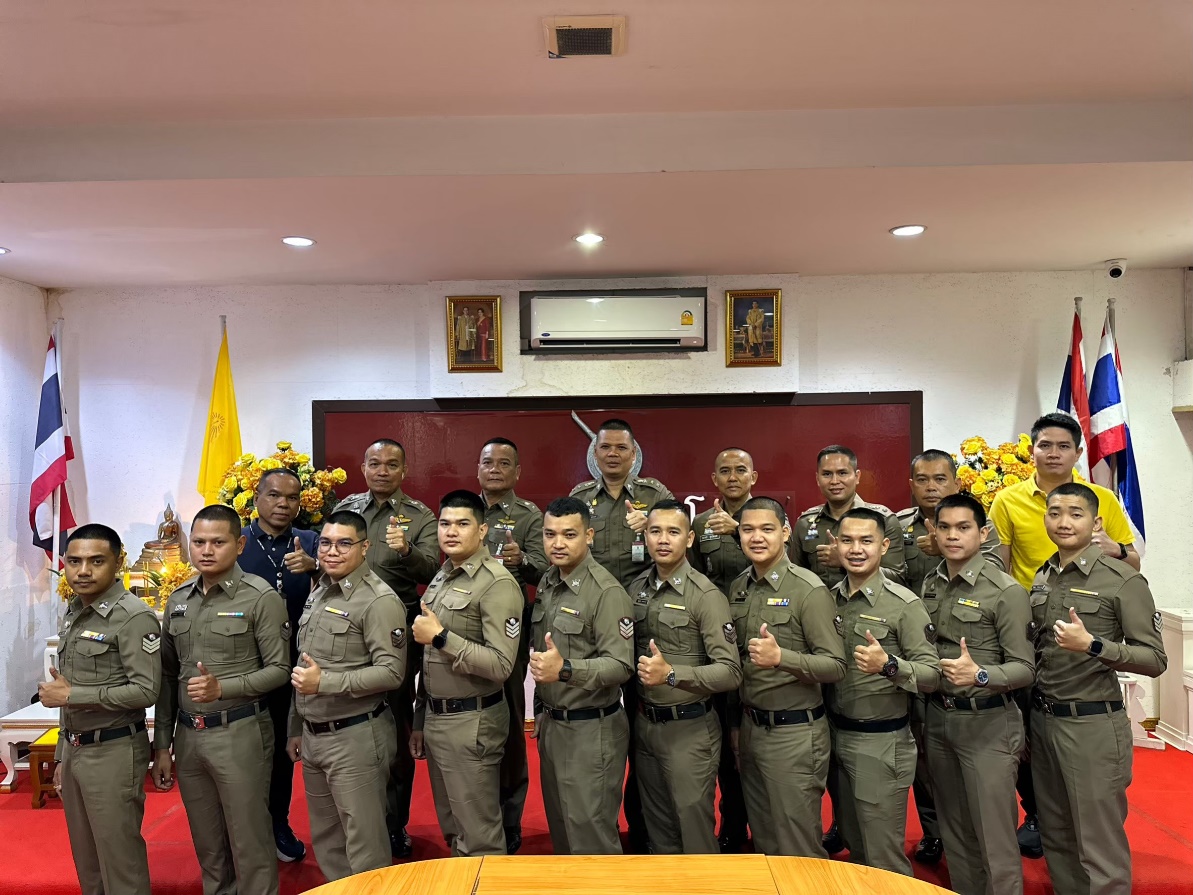 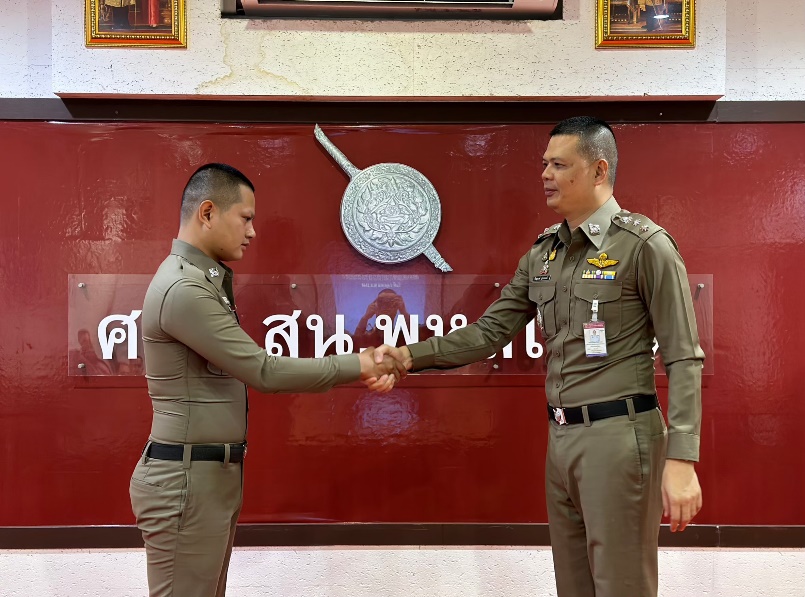 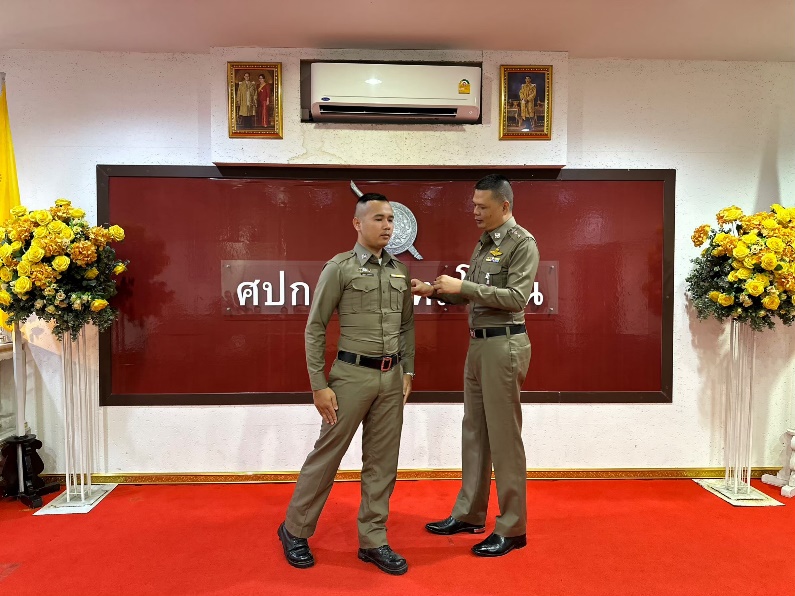 รายงานการปฏิบัติราชการประจำ เดือนพฤศจิกายนประจำปีงบประมาณ พ.ศ. 2567สถานีตำรวจนครบาลพหลโยธินงานอำนวยการ	 เมื่อวันที่ 9 พ.ย.66 เวลา 10.00 น. พ.ต.อ.ชิศณุพงศ์ สุริยานนท์ ผกก.สน.พหลโยธิน พร้อมด้วยข้าราชการตำรวจ      สน.พหลโยธิน เป็นวิทยากรจัดการอบรมการเอาตัวรอดจากสถานการณ์ คนร้าย กราดยิง ( Active Shooter ) เพื่อให้ความรู้แก่พนักงาน เจ้าหน้าที่ของห้างสรรพสินค้าเซ็นทรัลลาดพร้าว  ซึ่งมีผู้เข้าร่วมรับฟังการอบรม จำนวน 200 คน ณ ห้อง BCC HALL ศูนย์การค้าเซ็นทรัลลาดพร้าว     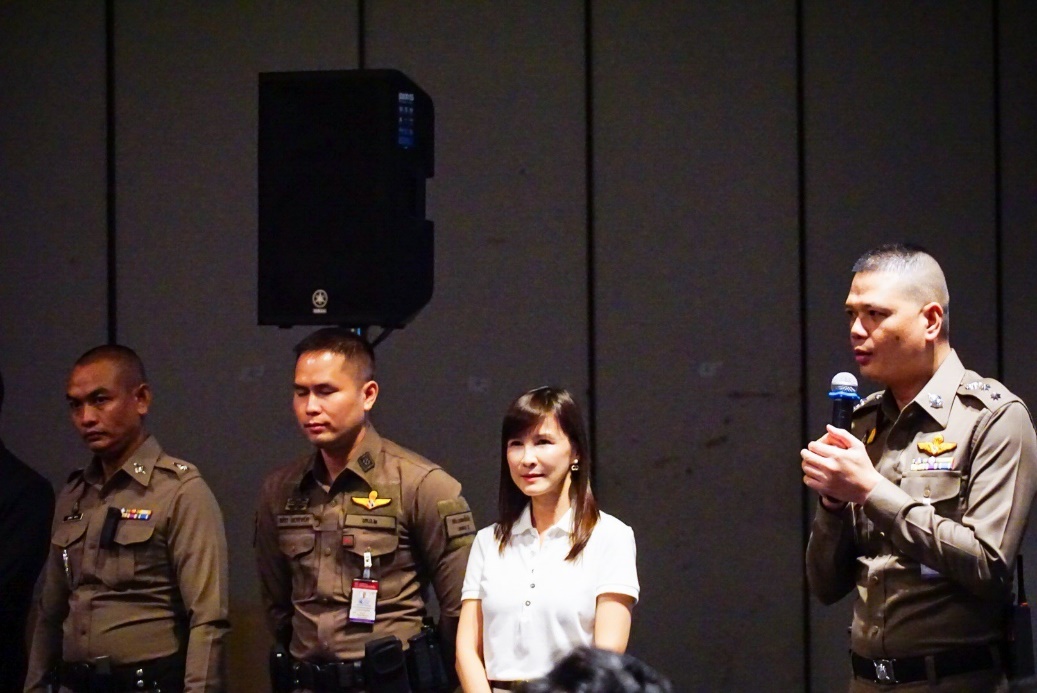 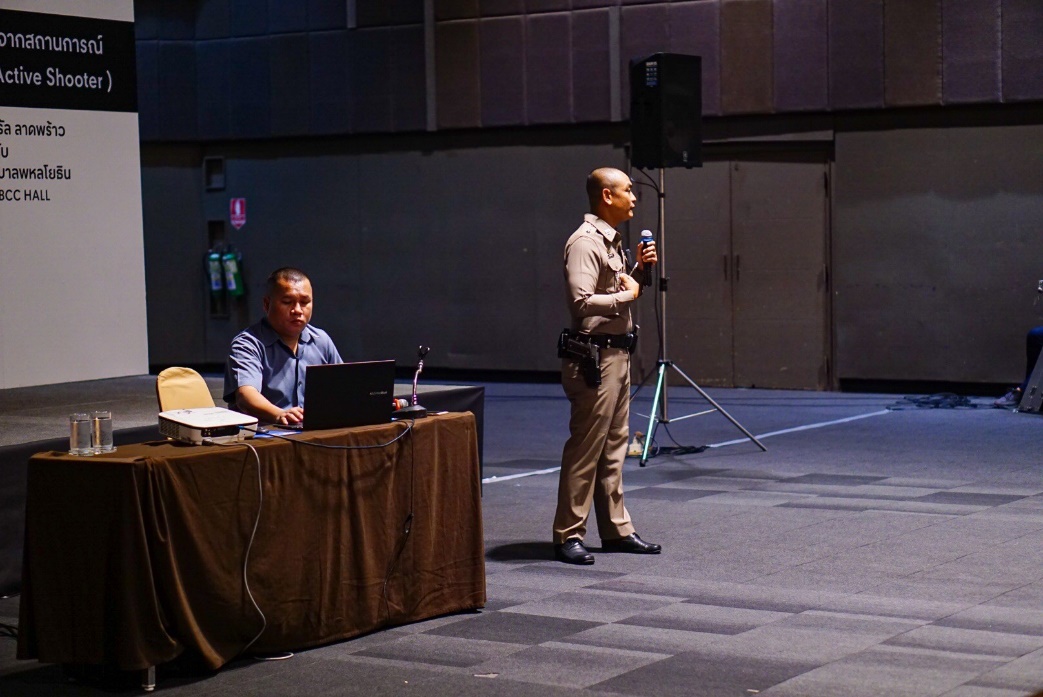 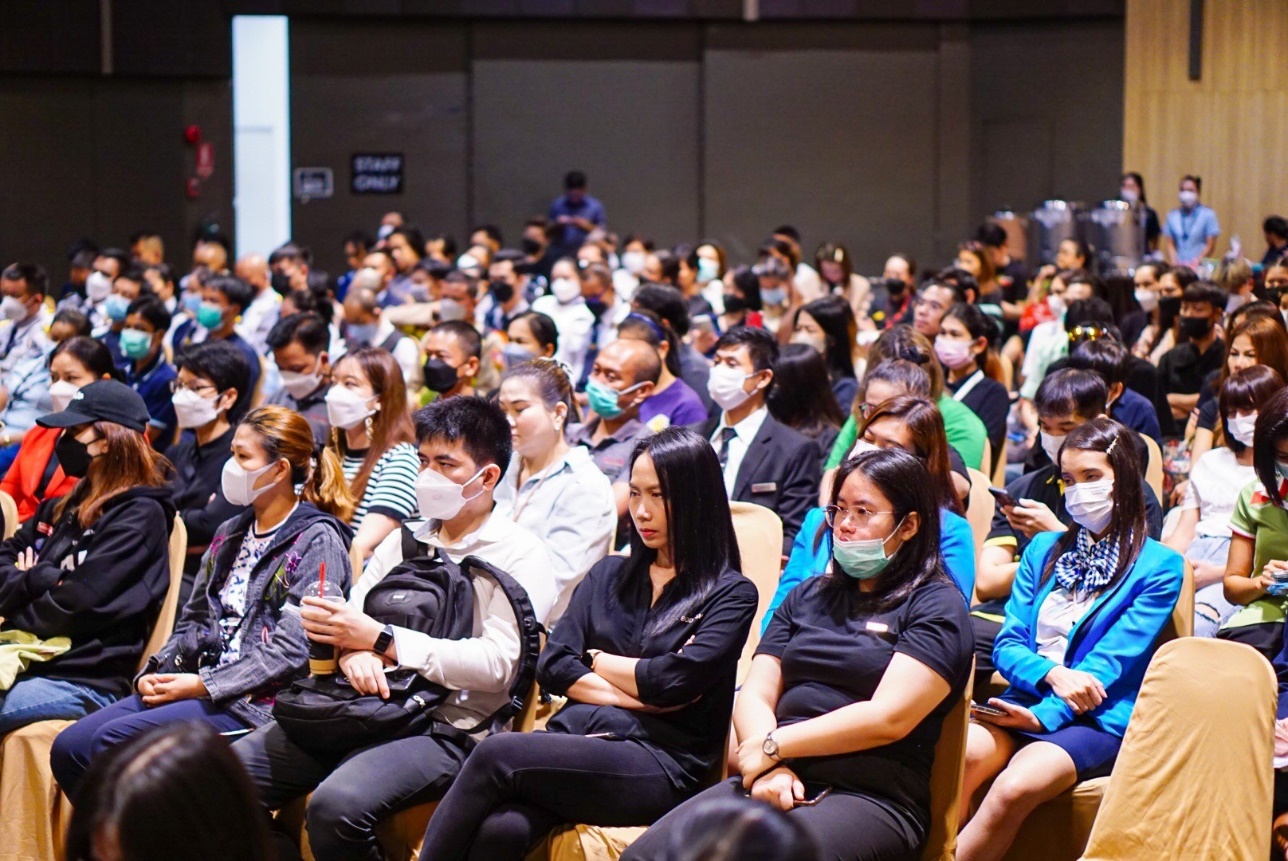 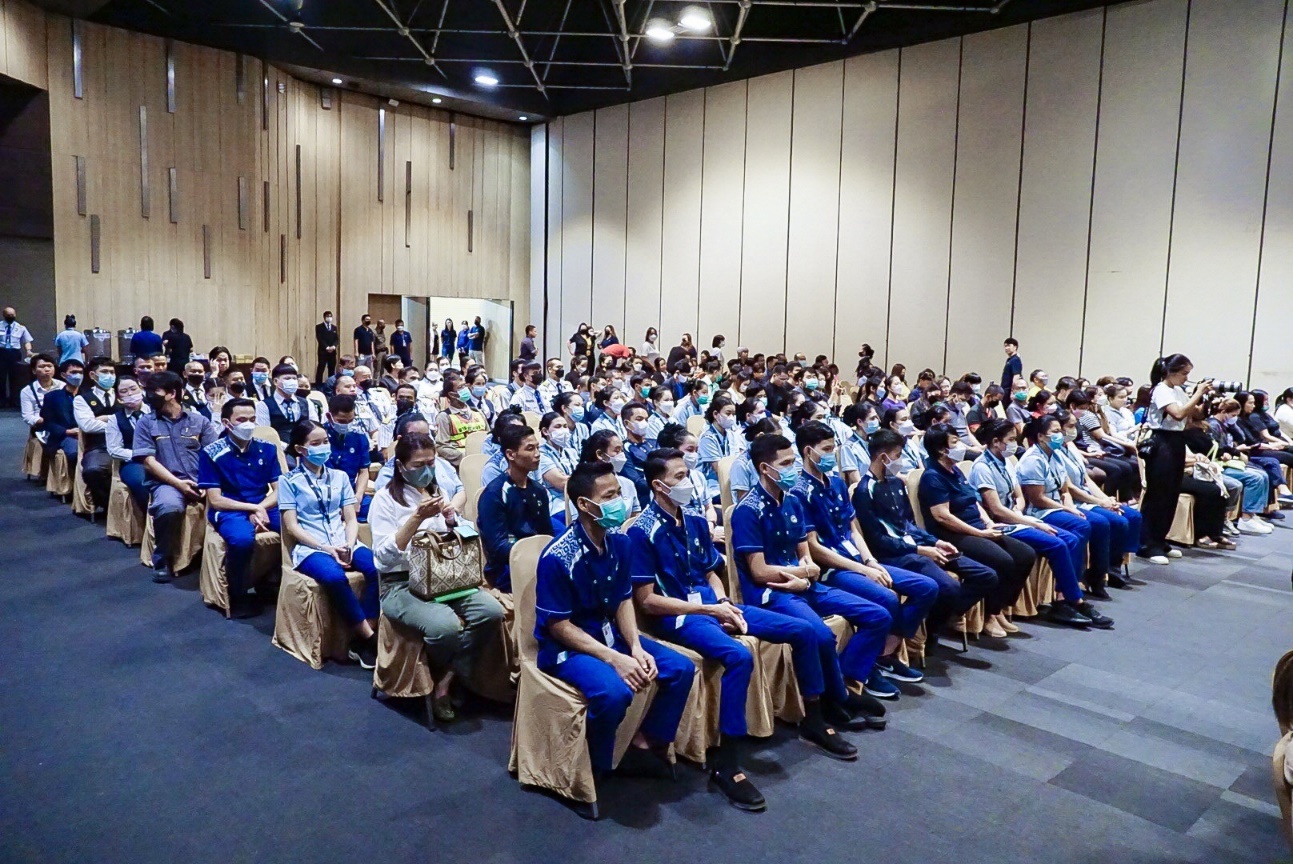 รายงานการปฏิบัติราชการประจำ เดือนธันวาคมประจำปีงบประมาณ พ.ศ. 2567สถานีตำรวจนครบาลพหลโยธินงานอำนวยการ	ระหว่าง วันที่ 4-8 ธ.ค.66 เวลา พ.ต.อ.ชิศณุพงศ์ สุริยานนท์ ผกก.สน.พหลโยธิน พร้อมด้วยข้าราชการตำรวจ จัดกิจกรรมกีฬาสี  เพื่อเสริมสร้างความสามัคคี ภายในองค์กร   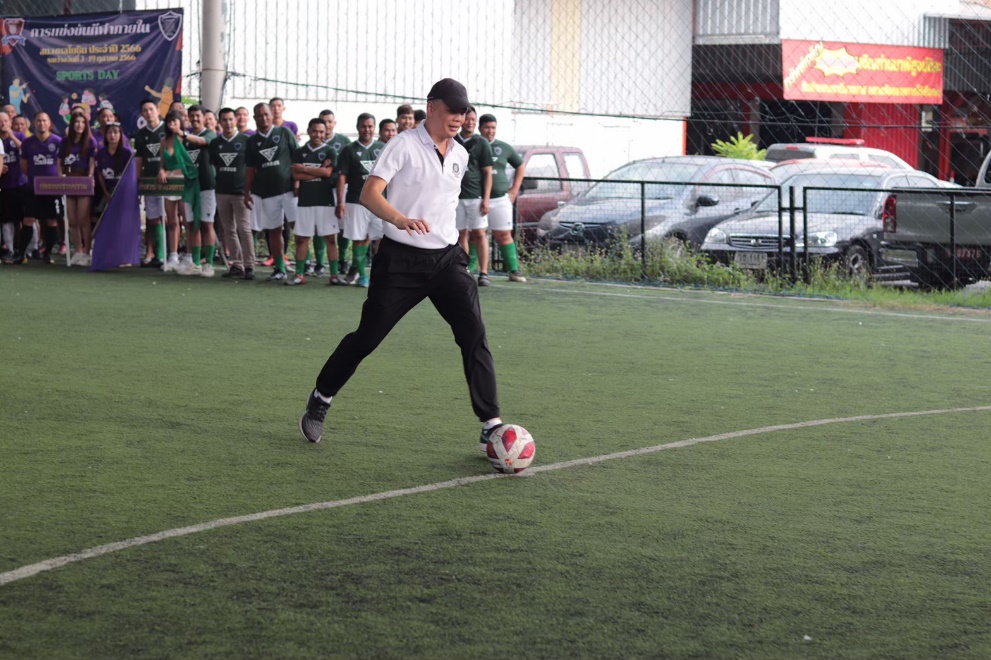 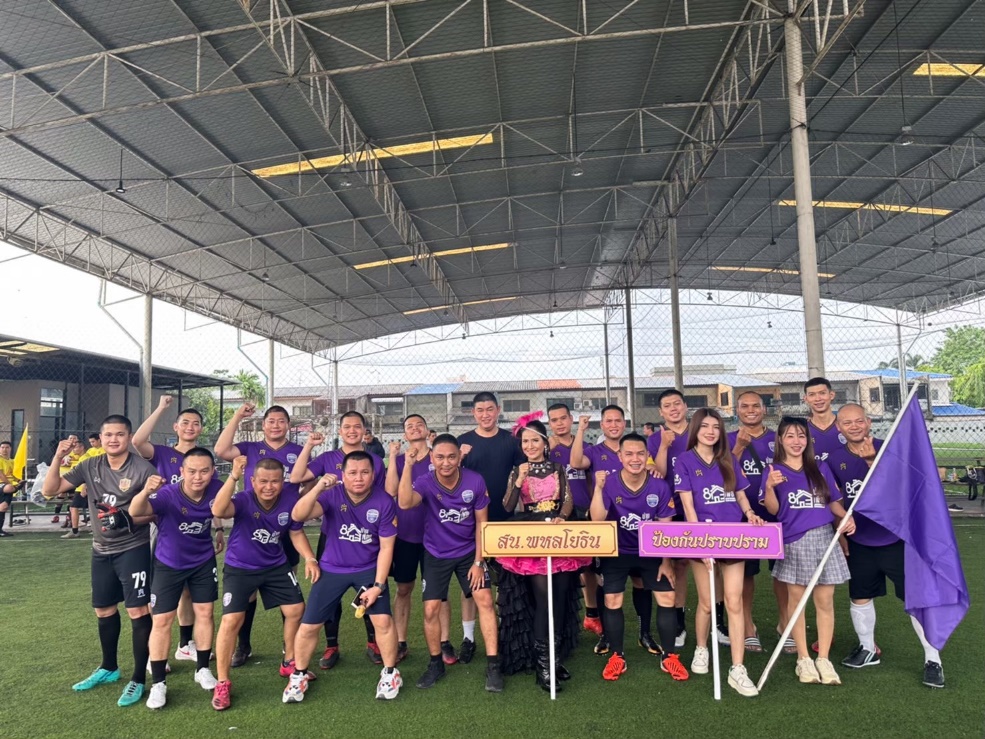 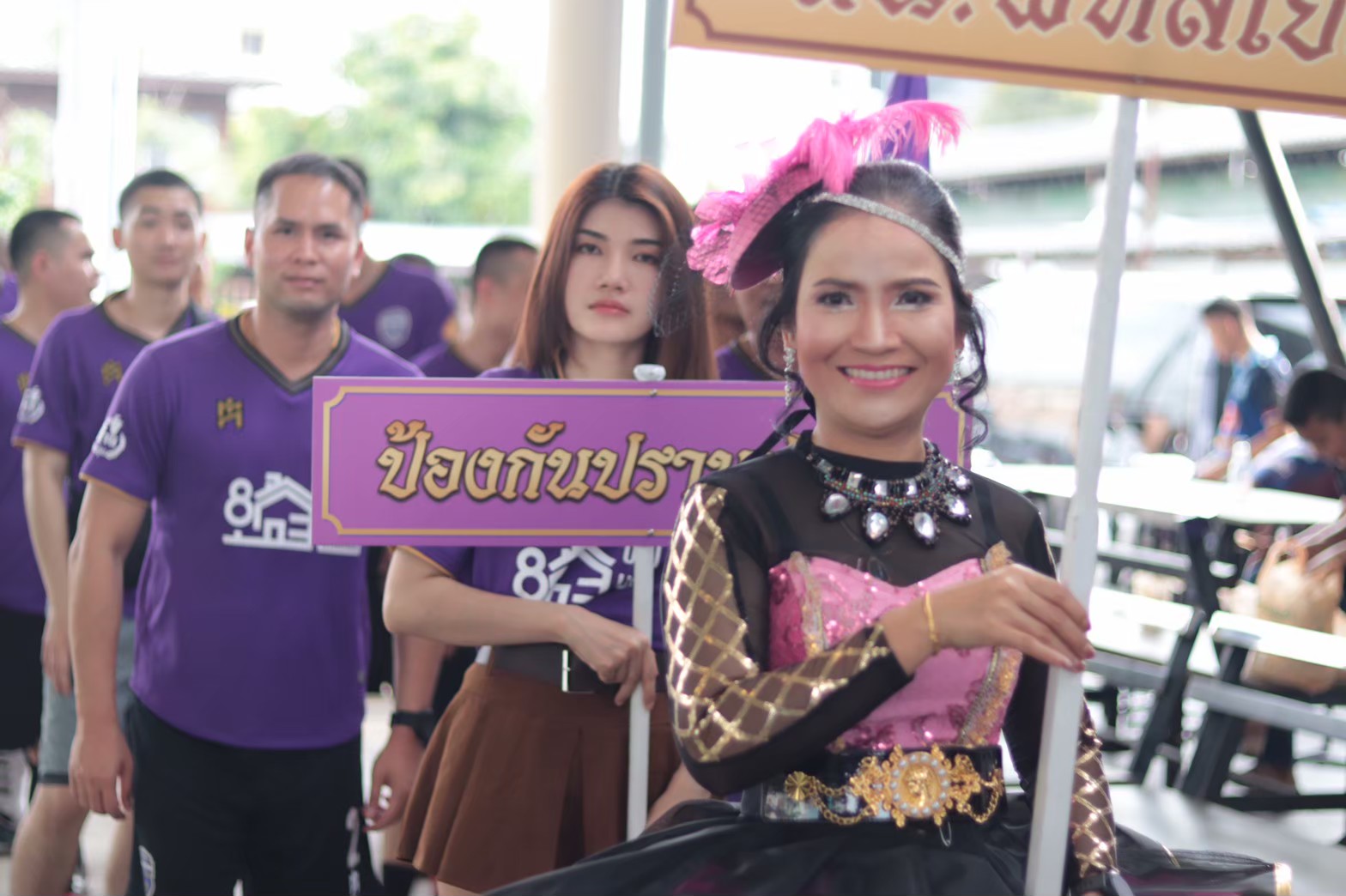 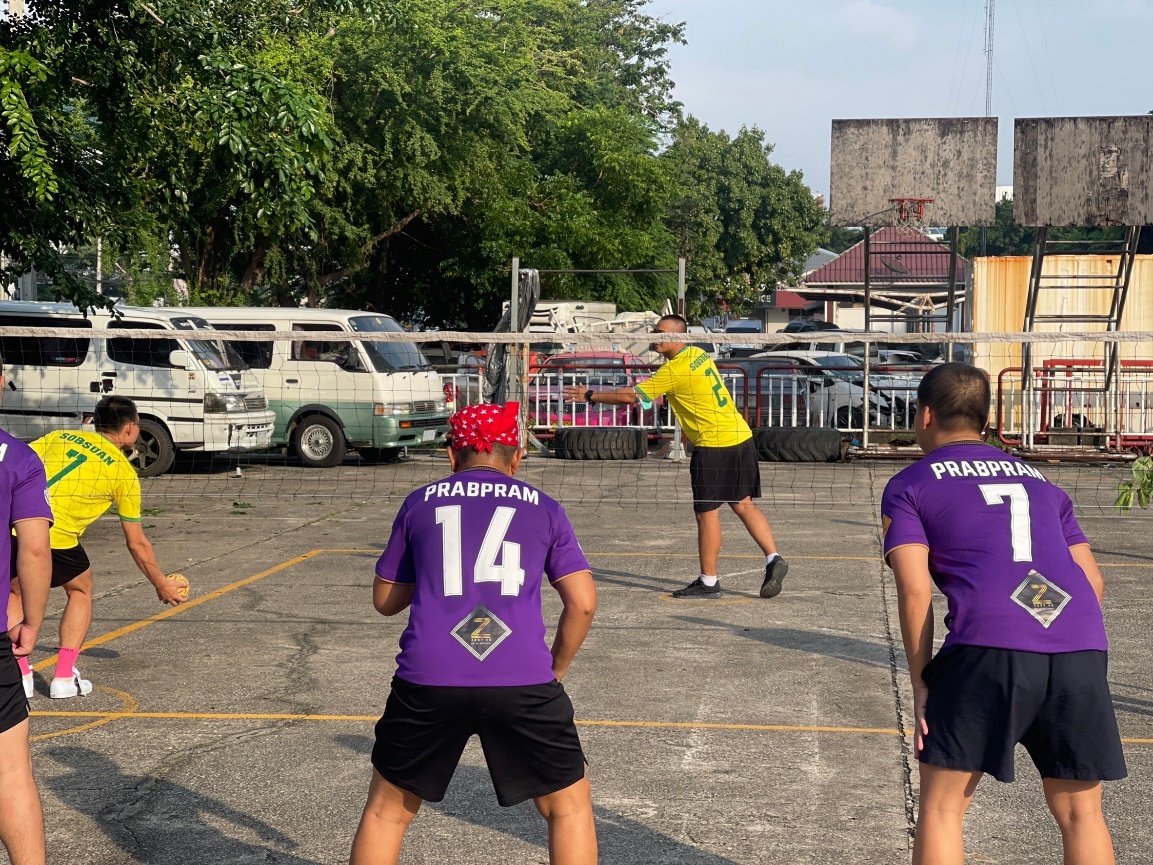 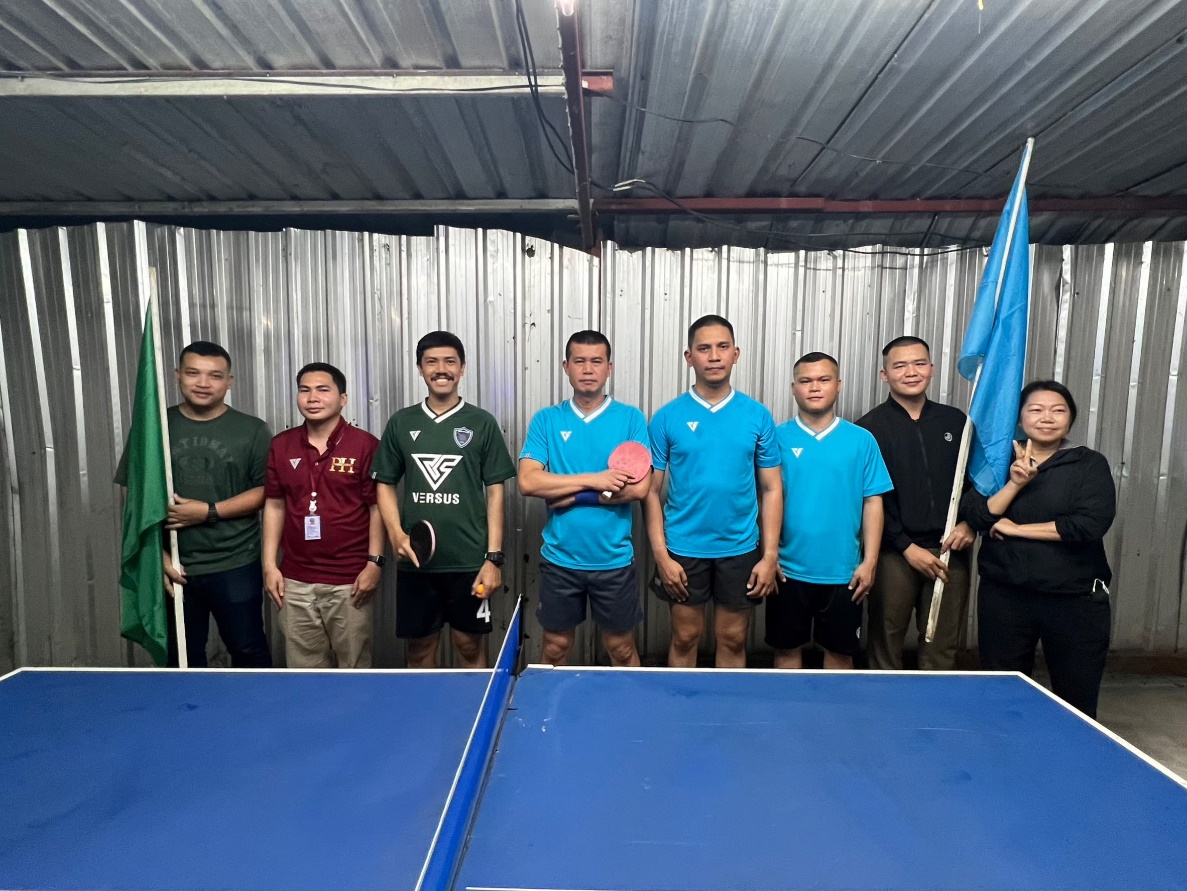 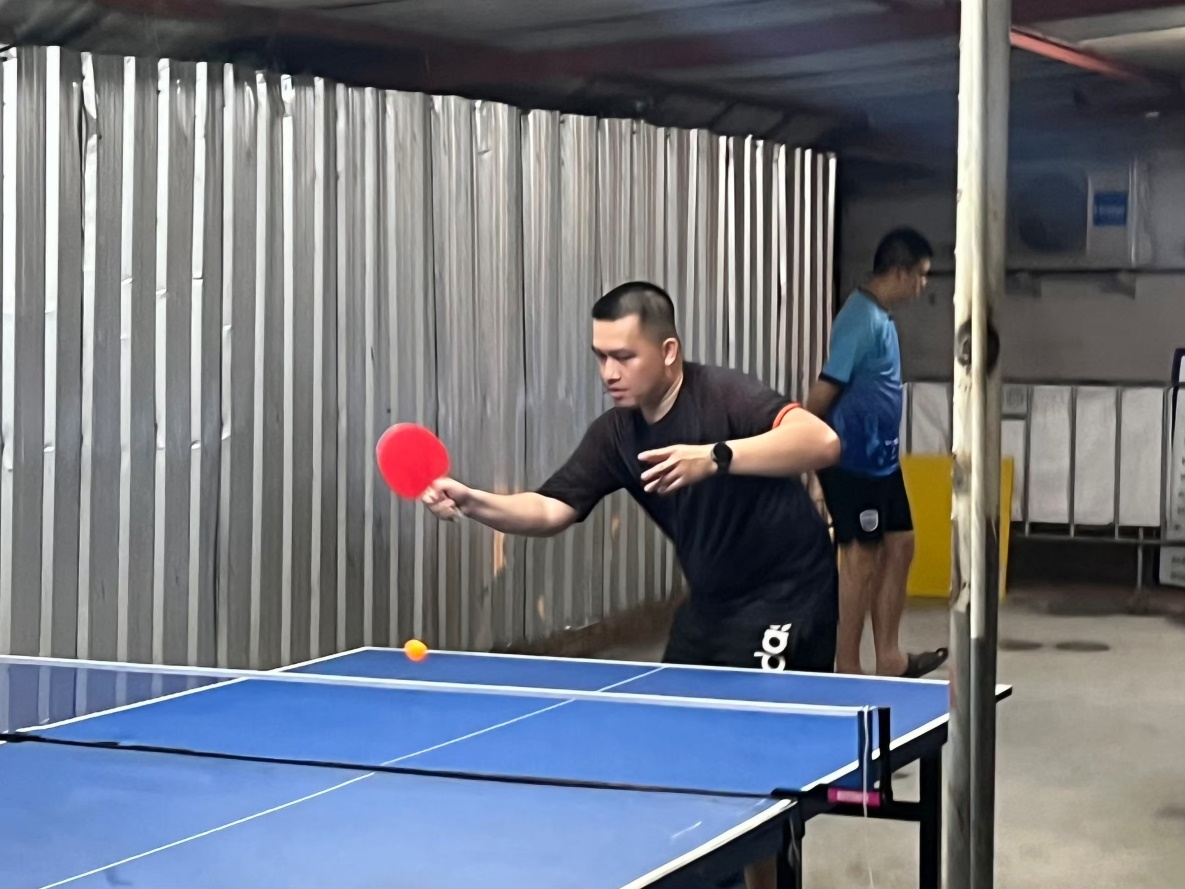 รายงานการปฏิบัติราชการประจำ เดือนมกราคมประจำปีงบประมาณ พ.ศ. 2567สถานีตำรวจนครบาลพหลโยธินงานอำนวยการ	วันศุกร์ที่ 13 ม.ค.67 เวลา 09.00-11.30 น. พ.ต.อ.มารุต สุดหนองบัว ผกก.สน.พหลโยธิน  พร้อม คณะ กต.ตร. และเจ้าหน้าที่ตำรวจสน.พหลโยธินและน้องนักศึกษาจากมหาวิทยาลัยราชภัฏ จันทรเกษม 👉ได้จัดกิจกรรมวันเด็กแห่งชาติ โดยมี- พิธีมอบทุนการศึกษา - จับฉลากของขวัญ- บริการซุ้มอาหาร - กิจกรรมและแจกรางวัลมากมายฯ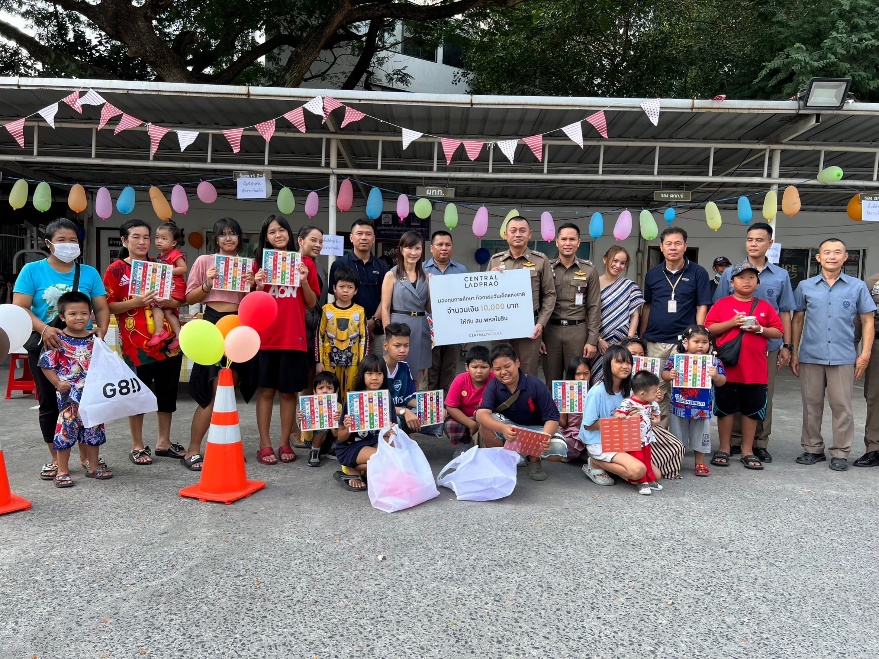 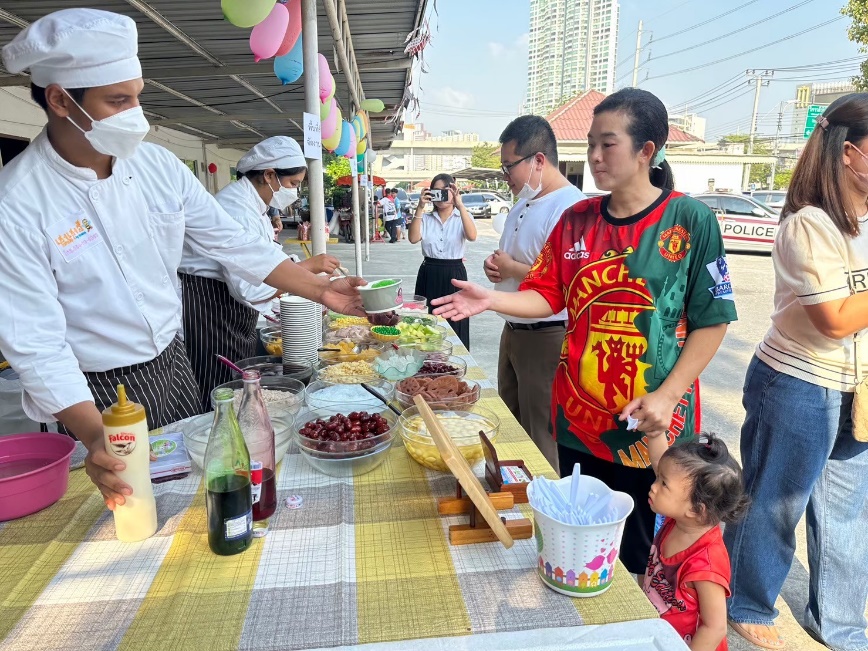 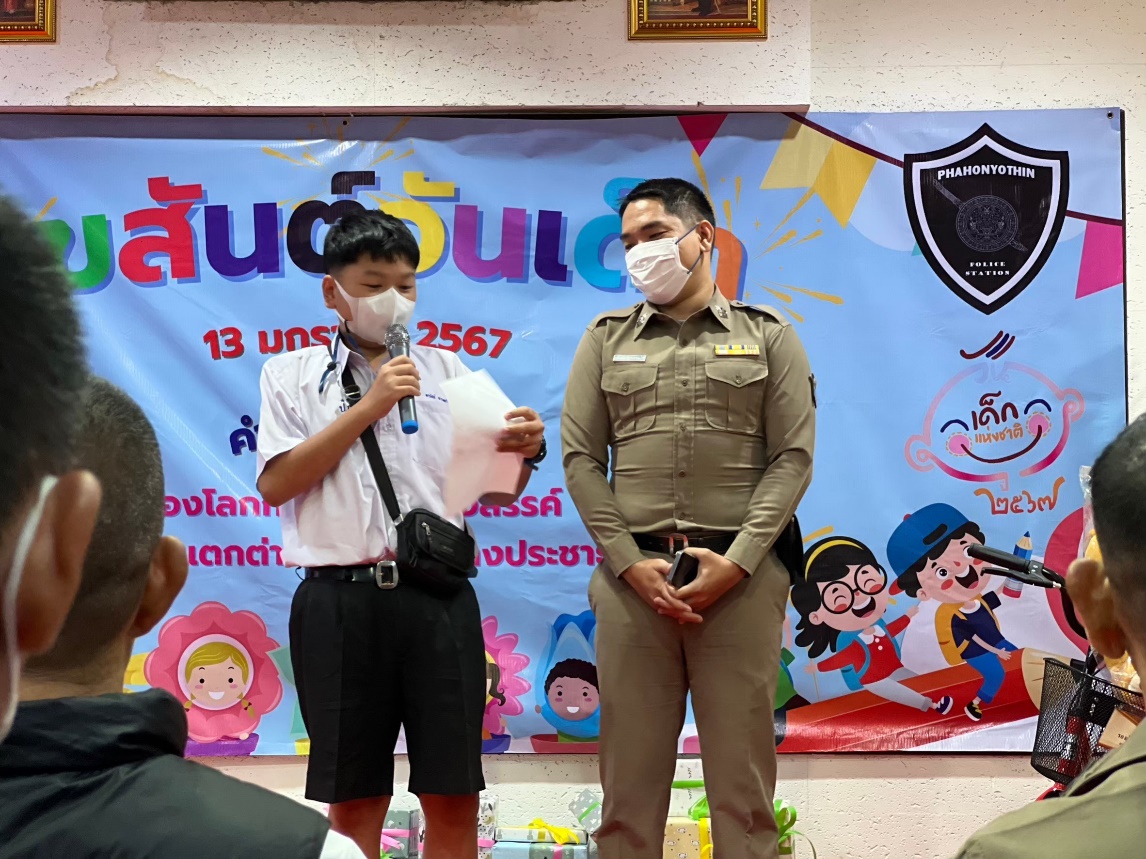 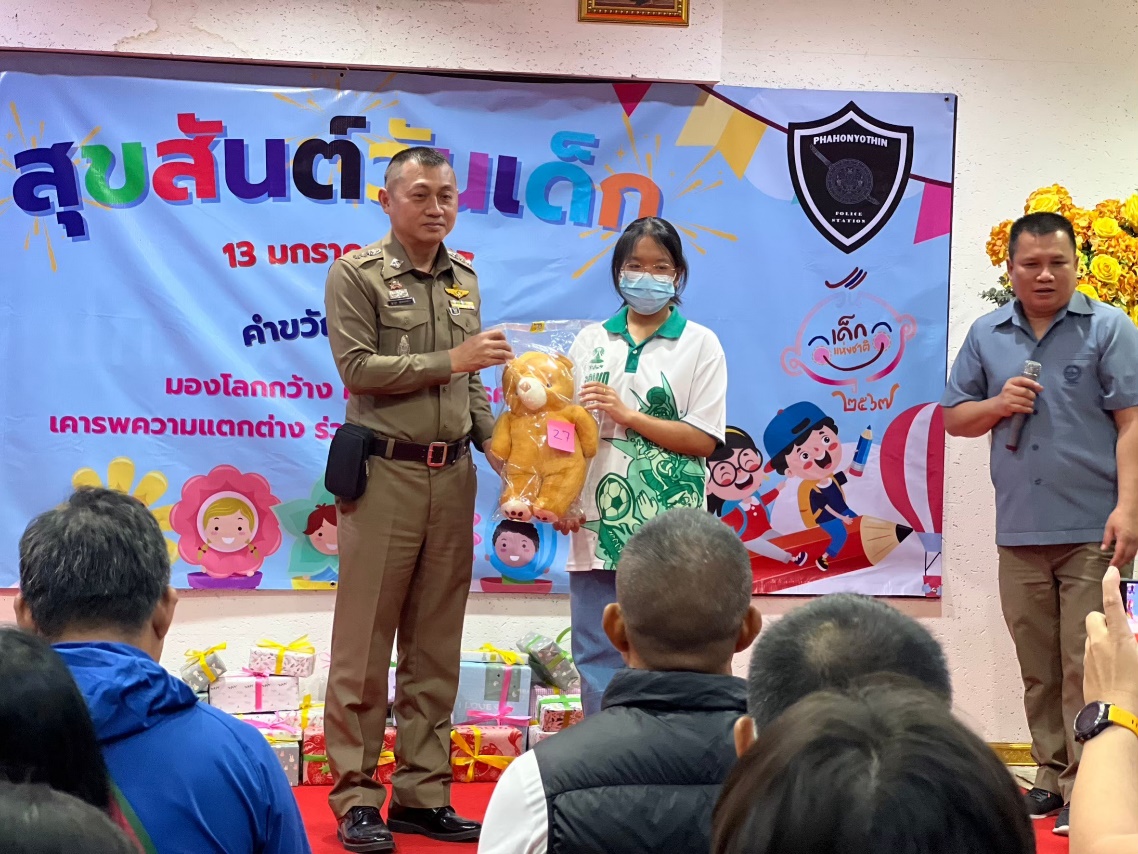 รายงานการปฏิบัติราชการประจำ เดือนกุมภาพันธ์ประจำปีงบประมาณ พ.ศ. 2567สถานีตำรวจนครบาลพหลโยธินงานอำนวยการ	สน.พหลโยธินขอขอบ คุณไพโรจน์ ทุ่งทอง ผู้บริหาร บริษัทสวนลุมไนท์บาร์ซ่า รัชดาภิเษก จำกัดได้นำข้าวสารจำนวน 200 ถุง มามอบให้กับ พ.ต.อ.มารุต สุดหนองบัว ผกก.สน.พหลโยธิน เพื่อนำไปแจกจ่ายให้กับประชาชนและข้าราชการตำรวจในสถานี ตำรวจนครบาลพหลโยธิน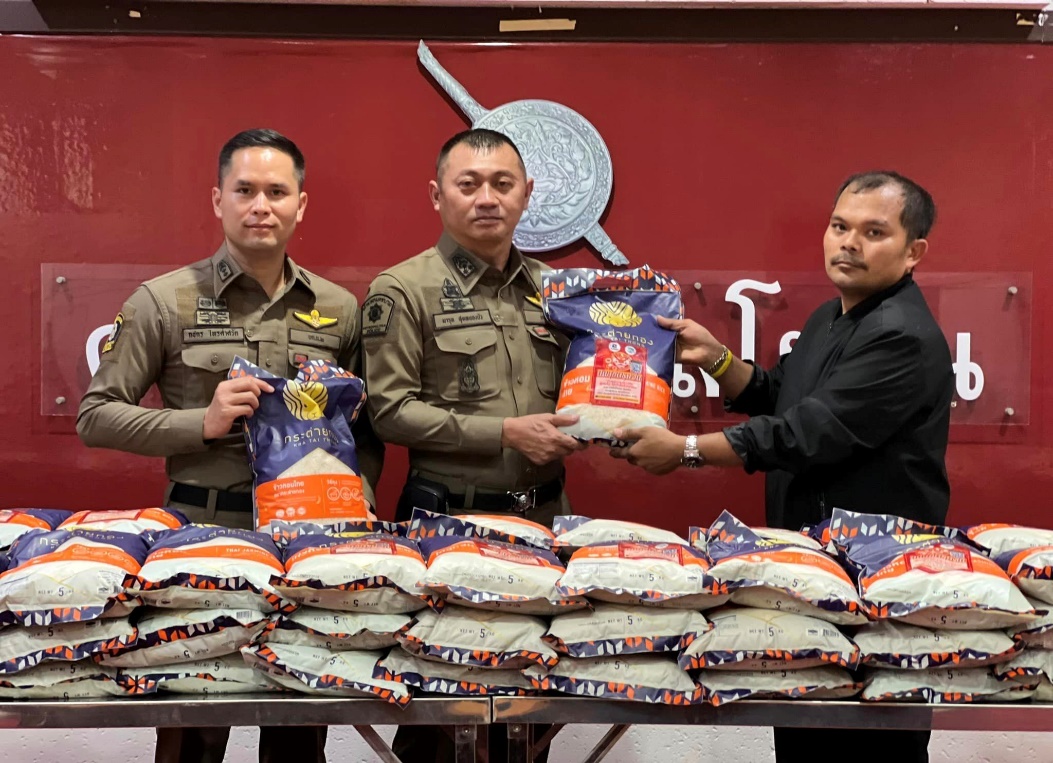 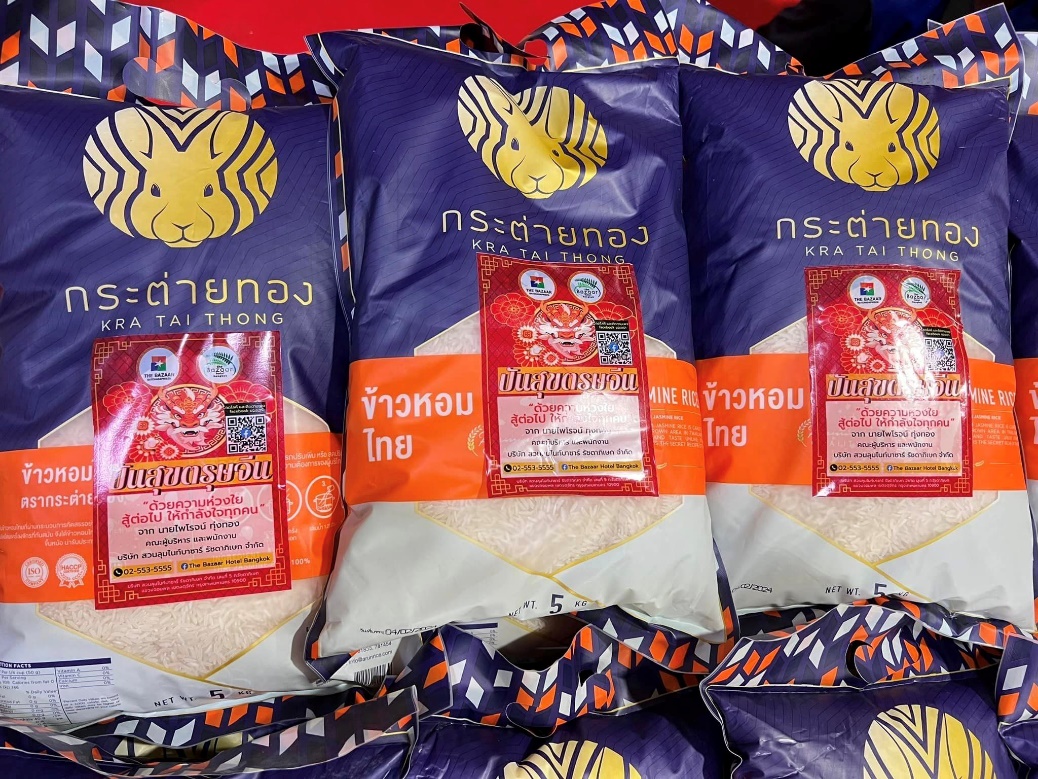 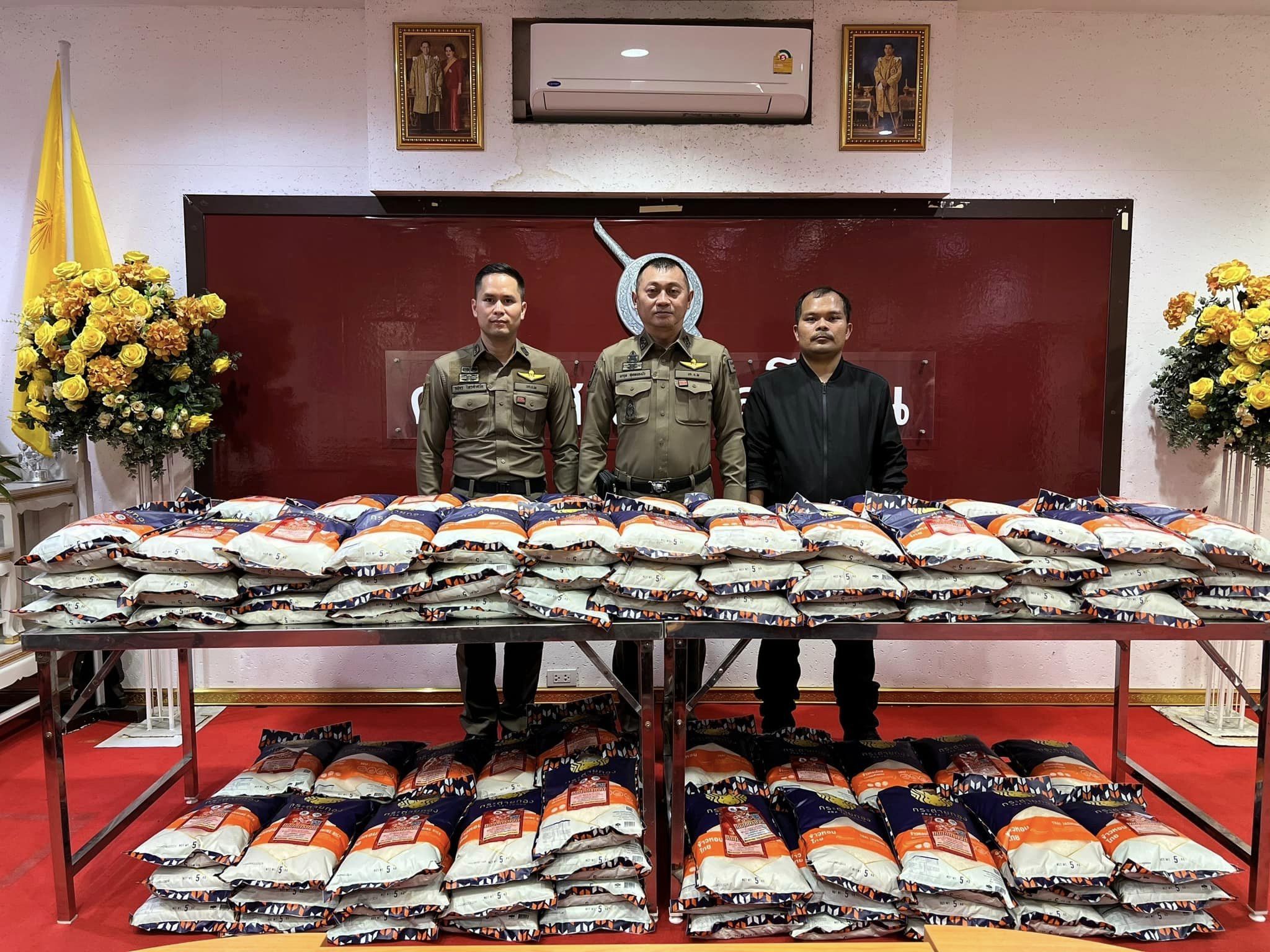 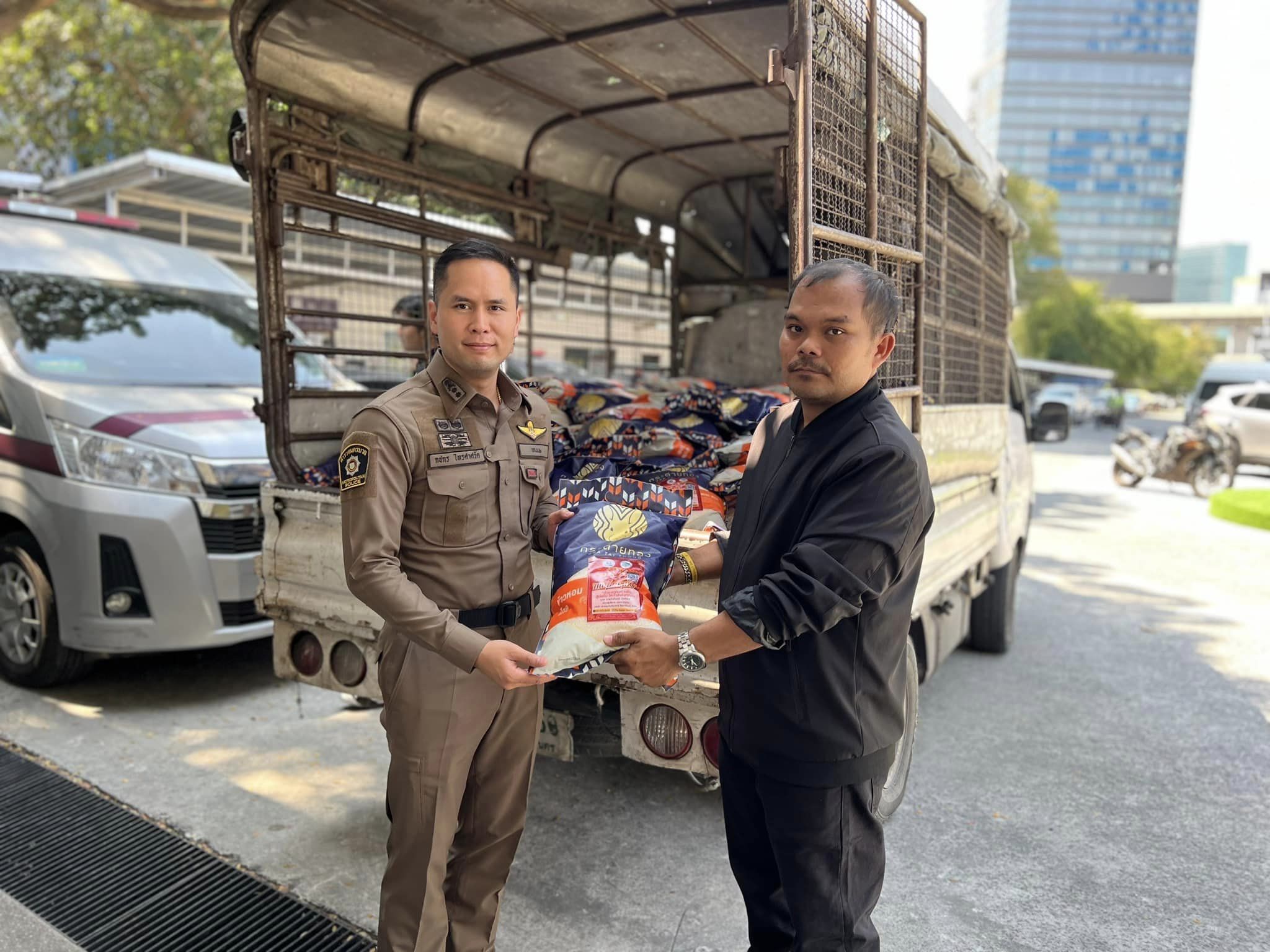 รายงานการปฏิบัติราชการประจำ เดือนมีนาคมประจำปีงบประมาณ พ.ศ. 2567สถานีตำรวจนครบาลพหลโยธินงานอำนวยการ	คณะ กต.ตร.สน.พหลโยธิน และ คณะที่ปรึกษา กต.ตร.สน.พหลโยธิน สนับสนุนเปลี่ยนหลอดไฟเป็นระบบ LED  ด้วยอายุการใช้งานที่ยาวนานพร้อมประหยัดไฟกว่า 85%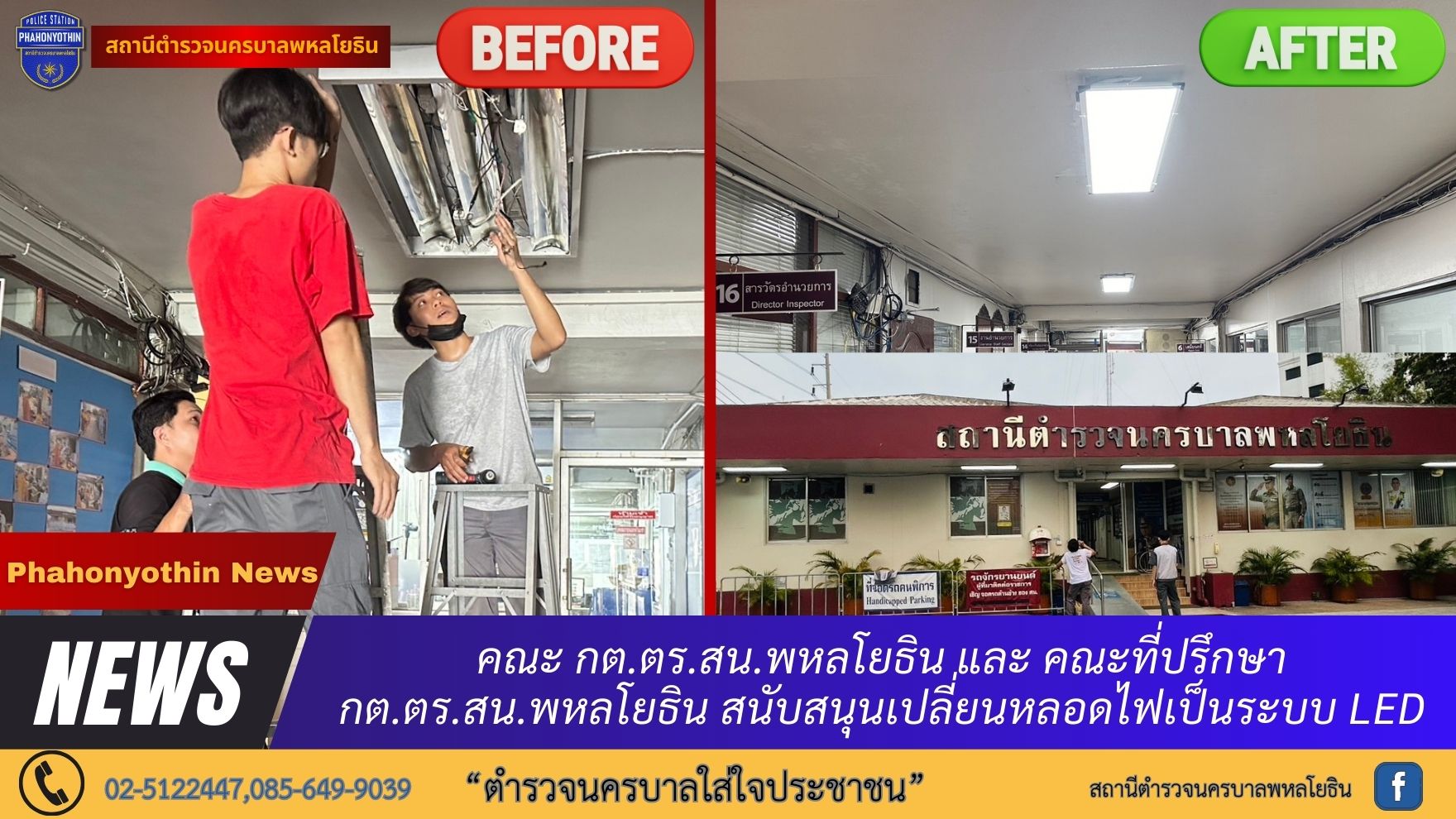 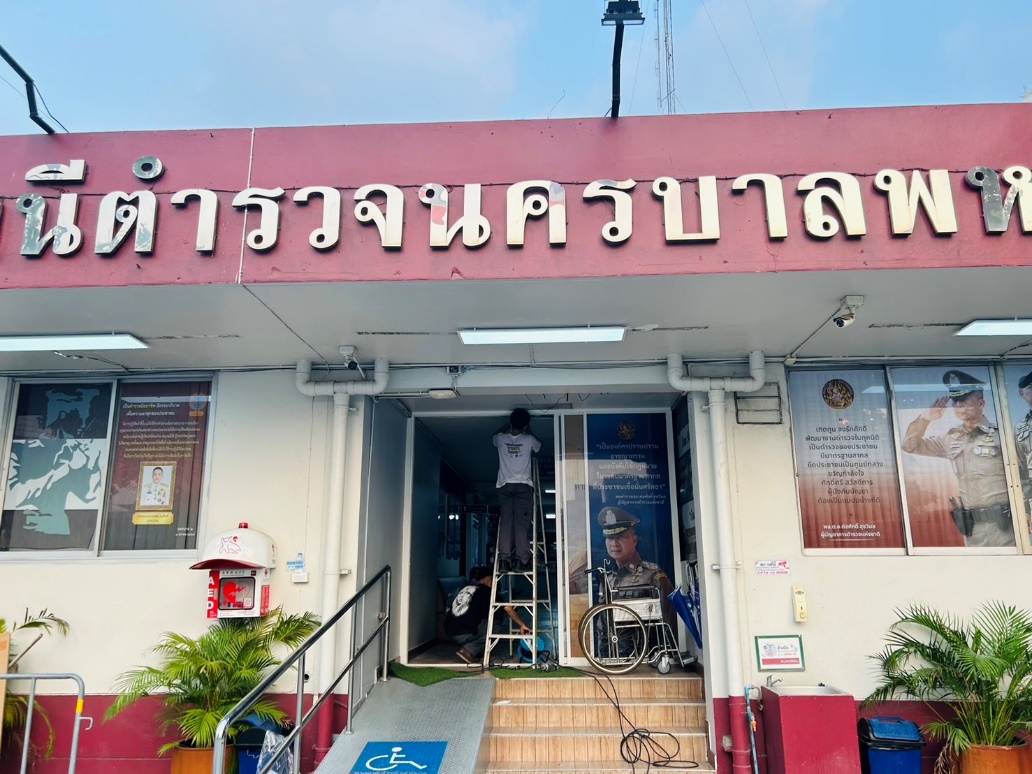 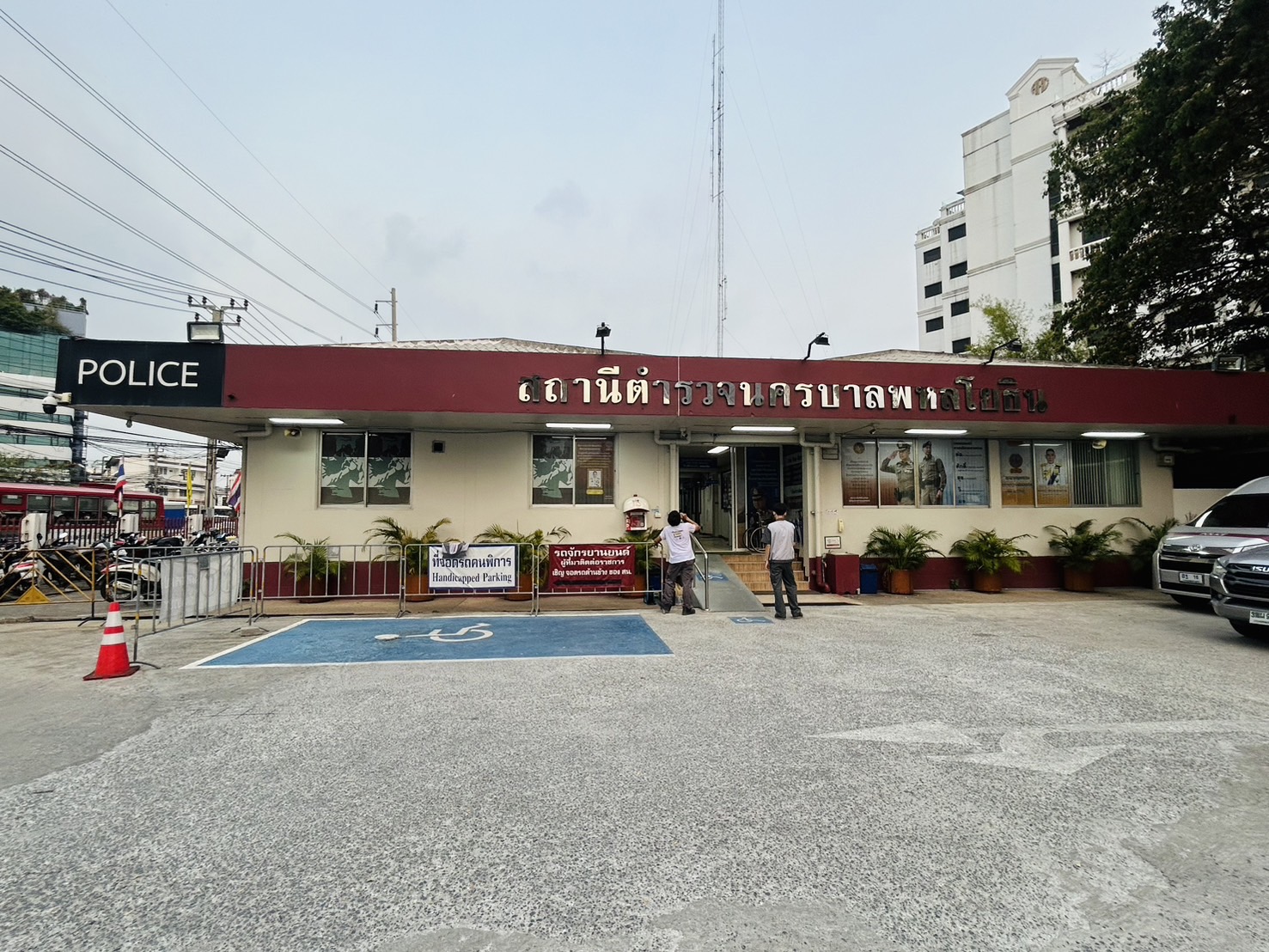 